Об отмене постановлений  Исполнительного комитетаАлексеевского муниципального района1.Признать утратившим силу постановления  Исполнительного комитета:-от 19.05.2011 № 431 «Об административном регламенте предоставления государственной услуги о разрешении на заключение договорадоверительного управления имуществом подопечного»;-от 22.06.2012 № 426 «Об Административном регламенте предоставления муниципальной услуги по выделению субсидий на приобретение жилья вынужденным переселенцам»;-от 24.12.2012 № 1024 «Об утверждении Стандарта качества муниципальной услуги по предоставлению дошкольного образования на территории Алексеевского муниципального района».	2. Контроль за исполнением настоящего  постановления возложить на управляющего делами Исполнительного комитета Г.А. Юсупову.Руководитель Исполнительного комитета					                     Д.А. ГилязовИСПОЛНИТЕЛЬНЫЙ КОМИТЕТАЛЕКСЕЕВСКОГО МУНИЦИПАЛЬНОГО РАЙОНАРЕСПУБЛИКИ ТАТАРСТАН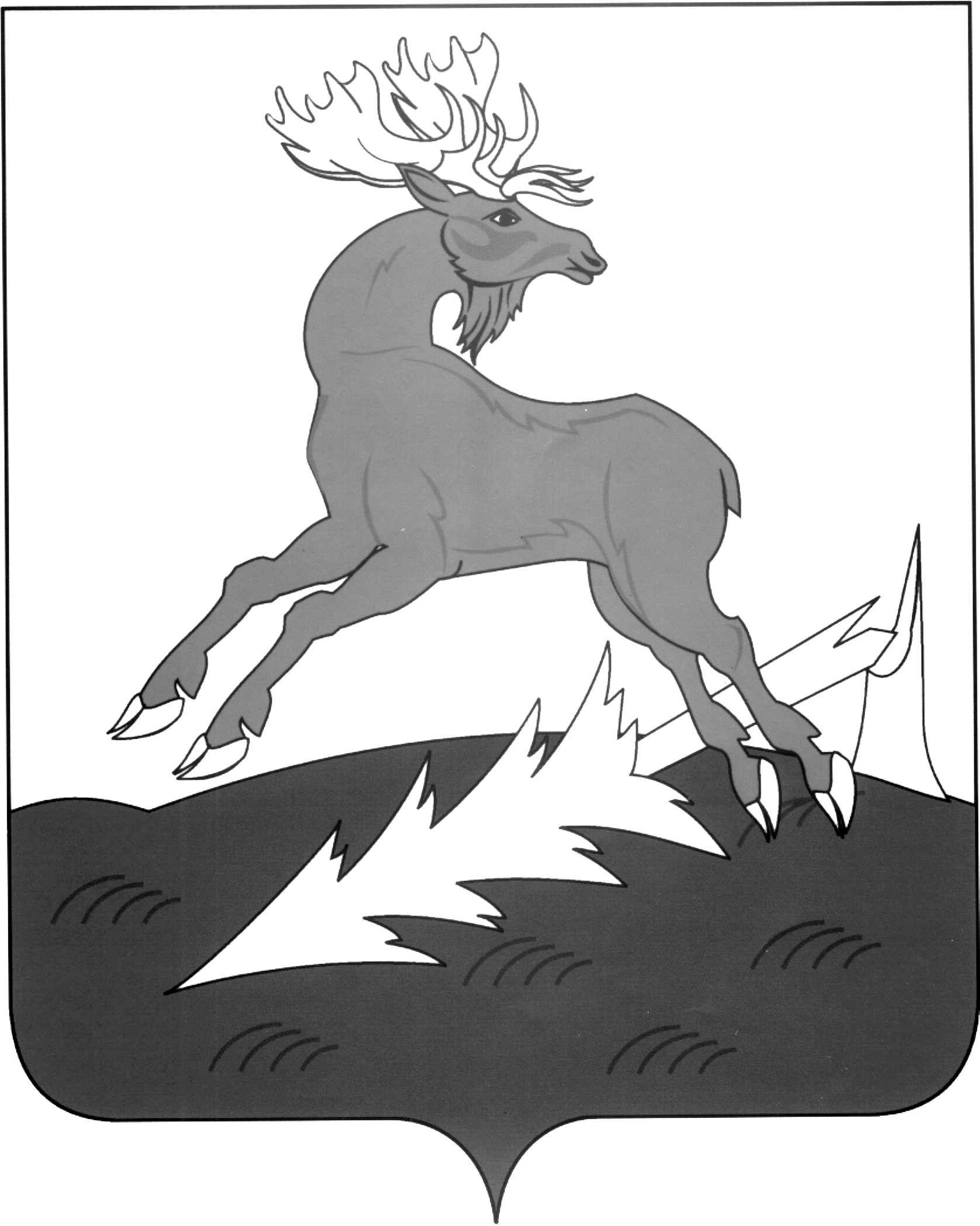 АЛЕКСЕЕВСКМУНИЦИПАЛЬ РАЙОНЫНЫҢБАШКАРМА КОМИТЕТЫТАТАРСТАН РЕСПУБЛИКАСЫ            ПОСТАНОВЛЕНИЕ                        ___19.10.2016________п.г.т.Алексеевское                      КАРАР№ __456_____